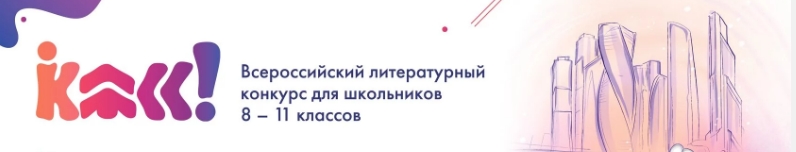 Председатель жюри ________________ /____________________________________/(подпись)				(расшифровка подписи) Координатор ______________/____________________________________________/			(подпись)				(расшифровка подписи)Протокол оценивания работ участников муниципального этапа Всероссийского литературного конкурса Класс!Протокол оценивания работ участников муниципального этапа Всероссийского литературного конкурса Класс!Протокол оценивания работ участников муниципального этапа Всероссийского литературного конкурса Класс!Протокол оценивания работ участников муниципального этапа Всероссийского литературного конкурса Класс!Протокол оценивания работ участников муниципального этапа Всероссийского литературного конкурса Класс!Протокол оценивания работ участников муниципального этапа Всероссийского литературного конкурса Класс!ДатаДатаДатаДатаДатаДата                                     ОценкаФ.И.О. участника (полностью)член жюри № 1член жюри № 2член жюри № 3Итог